Publicado en Ciudad de México el 28/11/2018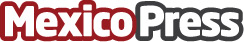 Riverbed comparte los 4 problemas más comunes en el Desempeño de AplicacionesEl desempeño de aplicaciones tiene efecto directo en el negocio, es por ello Riverbed comparte los 4 problemas más comunes en el desempeño de aplicaciones para que los líderes TI estén preparados para enfrentarlosDatos de contacto:Marketing QAgencia de Relaciones Públicas5540759095Nota de prensa publicada en: https://www.mexicopress.com.mx/riverbed-comparte-los-4-problemas-mas-comunes Categorías: Hardware E-Commerce Software Recursos humanos Ciudad de México http://www.mexicopress.com.mx